Консультация для родителей«Как вести себя в природе!»    Все знают, что природу надо беречь, но не все соблюдают правила поведения в природе. Невозможно переоценить воспитательное значение природы на человека. Ребёнок, который часто общается с животными, с растениями становится добрее, ласковее, чище. В нем пробуждаются ростки человеческих качеств.     Человек живёт и развивается благодаря природе. Нам нужны и чистый воздух, и кристально чистая вода и экологически чистые продукты питания. Ведь на смену идет новое поколение и от того каким мы ему оставим нашу планету зависит их жизнь. И поэтому сейчас одной из главнейших наших задач является- привитие любви к родному краю, навыки бережного отношения к природе. Природа навсегда оставляет глубокий след в детском сердце, она с необычайной яркостью воздействует на его чувства, внутренний мир. Поэтому мы взрослые обязаны его знакомить с природой постепенно, создавать такие условия, чтобы формировалось правильное представление о ней- Матушке природе. Ребёнок должен не бездумно смотреть на природу, а видеть и понимать её. Ведь не для кого ни секрет, что общение с природой даёт маленькому человеку более яркие представления, нежели самая дорогая книжка с картинками. Нужно учить ребёнка видеть не только красивое, но и следы грубого отношения человека к природе.     Поэтому отправляясь в лес на природу, постарайтесь запомнить нехитрые правила, соблюдать которые совсем несложно.Уважаемые родители, обучите, пожалуйста, этим правилам ребёнка.1.Не ломайте ветки деревьев и кустарников!Лес – это верный наш помощник в борьбе за урожай. Деревья хранят влагу, поддерживают полноводность наших рек, смягчают климат, останавливают жаркие пески, рост оврагов, являются могучими зелёными лабораториями, вырабатывающими кислород.2.Не повреждайте кору деревьев!Берегите лес! Раны на стволе дерева – двери для проникновения и размножения множества вредителей и болезнетворных микроорганизмов.3.Не рвите бесцельно цветы!Срывая для букета самые крупные и красивые цветы, мы уносим с луга самые лучшие семена, а из-за этого может исчезнуть луговая красота. Не рвите в лесу, на лугу, в поле большие охапки цветов! Для букетов хороши цветы, выращенные своими руками! Лекарственные растения – это общее достояние, наше богатство, которое надо бережно использовать и охранять.4.Не разрушайте муравейники!Муравьи – санитары леса. Они разносят семена растений, рыхлят почву, спасают лес от пожара, уничтожают массу вредных насекомых.5.Не ловите бабочек, кузнечиков, стрекоз, шмелей, пчёл!Насекомые опыляют растения, создают красоту нашему лугу. Ловля их – браконьерство. Без бабочек, стрекоз, шмелей и пчёл наш луг – не луг!6.Не ловите животных и птиц, не уносите их домой!Животные в природе – не потерянные и не брошенные, они живут своей жизнью. Никто не создаст им необходимых условий для роста и развития, кроме родителей.7.Ягоды, орехи собирайте так, чтобы не повредить веточки!Ягоды – источник пищи не только для человека, но и для животных. Сбор ягод в букетики дорого обходится растениям: они долго болеют и могут погибнуть.8.Не обрывайте ягоды дикорастущих растений бесцельно!Несъедобными плодами бузины, рябины, крушины, жимолости кормятся птицы.9.Не сбивайте несъедобные грибы, ими лечатся животные!Ядовитые растения опасны для человека только тогда, когда он их ест, берёт в руки и нюхает. Не трогайте ядовитые растения руками, научитесь различать их!Мухоморы и поганки нужны лесу: их грибница питает влагой и азотом корни деревьев, с которыми они растут рядом. Нужны грибы и животным, они ими лечатся.10.Не срывайте ради забавы одиночные грибы!Грибы не только украшают лес, но и необходимы ему. Кто будет жарить один гриб? Никто! Так зачем же срывать?11.Не обрывайте в лесу паутину, не убивайте пауков!Много личинок, гусениц вредителей истребляют пауков!12.Не собирайте берёзовый сок!Если поранить весной ствол берёзы. Из него начинает сочиться по каплям, прозрачная, чуть сладковатая жидкость, берёзовый сок. Это вредно для дерева. Растение истощается, так как лишается своих запасов, необходимых для образования молодых побегов и листвы (сок несёт питательные вещества для этих органов). Через ранку попадают микробы, которые вызывают различные заболевания дерева. Сама рана долго не заживает.13.Не подходите близко к гнездам птиц и не разоряйте их!Птицы - враги вредных насекомых. Они уничтожают их в огромных количествах, особенно в период выкармливания своих прожорливых птенцов.14.Не оставляйте после себя мусор!Отдыхая в лесу, помните, что вы находитесь в гостях у природы. Всегда ли вы приводите в порядок то место, на котором отдыхали? Брошенная бумага разлагается в течении 2-х лет, консервная банка не менее 70 лет. Оставленный вами полиэтиленовый пакет будет лежать сотни лет, так как нет бактерий, которые могут его разложить. Никогда не выбрасывайте его в водоём!15.Не разрешайте бегать детям, где попало!Когда в лес приходит много людей, сильно уплотняется верхний слой почвы, где находится основная масса тонких всасывающих корней растений. При уплотнении почвы корни «задыхаются», испытывают недостаток влаги.16.Не разводите в лесу костров. Будьте осторожны с огнём!Оставляйте нетронутые островки природы! Большой вред лесу причиняют костры. Непогашенный костёр может стать причиной страшного бедствия – лесного пожара. Если пламя находиться поблизости от стволов деревьев, оно сильно их нагревает. Высокая температура вызывает гибель дерева. Огонь отпугивает зверей и птиц.17.Не устраиваете новых кострищ, пользуйтесь старыми!В тех местах, где разведение костров разрешено, новый костер, как правило, разжигают на старом месте, чтобы причинять наименьший вред лесу. Чтобы полностью восстановить травянистый покров нужно около 15-20 лет.18. Не бросайте банки, бутылки в лесу, уносите их с собой!Брошенные осколки банок, бутылки способны, как мины, «срабатывать» даже через 1000 лет. Сколько уже людей получили травмы из-за стекол, которые прорезают обувь? В солнечную погоду осколки стекол способны сыграть роль линзы и вызвать лесной пожар.19.Не включайте на полную мощность транзисторы!Включенные на полную мощность транзисторы тревожат зверей и птиц, они покидают свои гнёзда и норы. При этом молодь не поспевает за взрослыми, теряется и нередко гибнет. От колебаний воздуха, издаваемых транзисторами и магнитофонами, чистотой более 600 герц, не могут подняться в воздух шмели, жуки, пчёлы и другие насекомые.Дошколята воспринимают природу очень эмоционально. Познавательная, исследовательская и творческая деятельность способствует развитию у дошкольников любви и бережного отношения к природе. Если ребенок осознает, что его благополучие зависит от чистого воздуха и воды, он будет активным защитником и другом окружающей среды.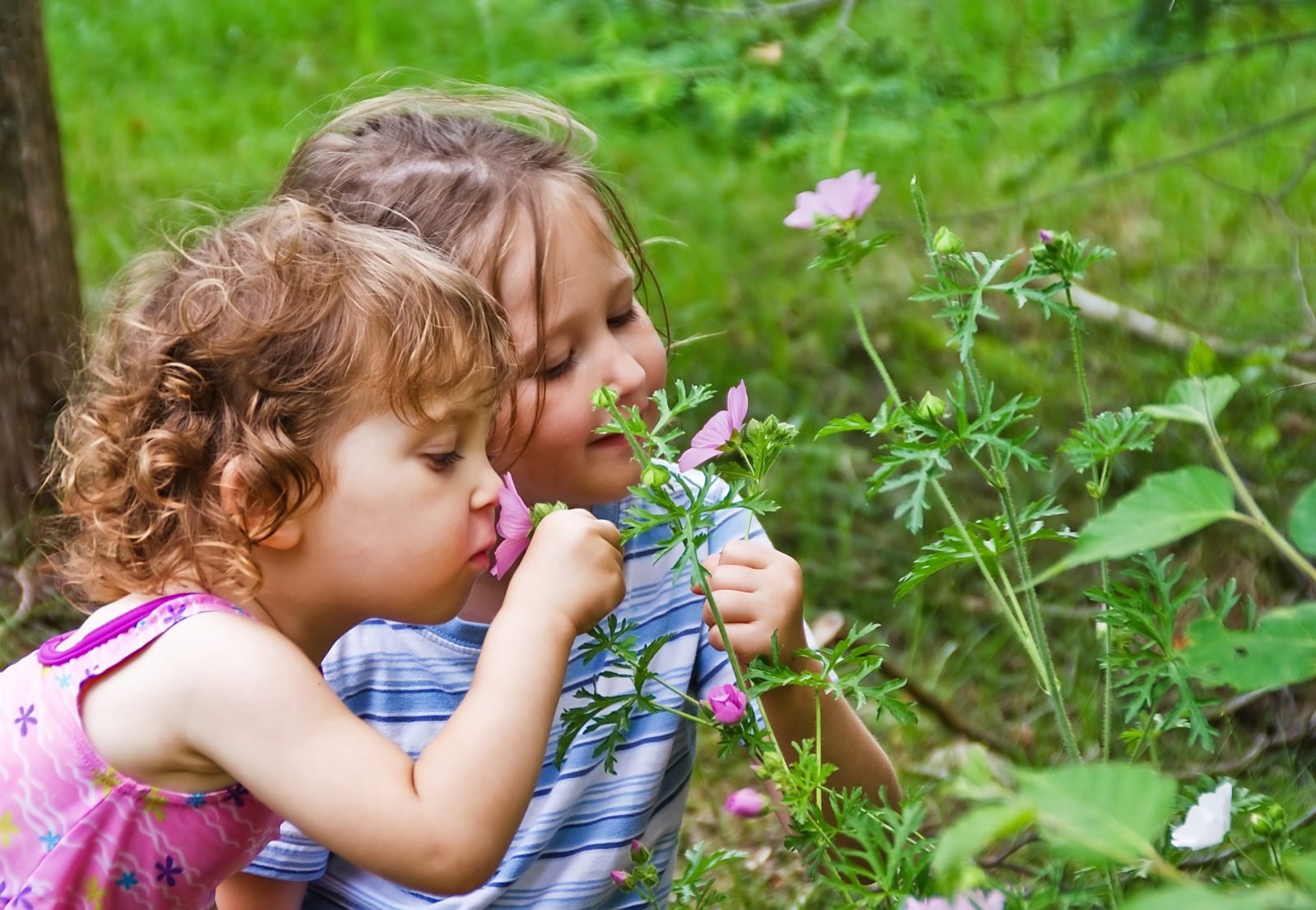 